Pek. Am Bil. 3/90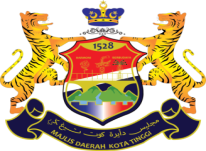 PERMOHONAN CUTI REHATKepada : Ketua Jabatan  Saya memohon kebenaran Cuti Rehat selama                     hari mulai * daripada / pada ______________  hingga _______________ dan permohonan ini telah dibuat secara ‘online” (sistem HRMIS).Catitan :				          	 		 Tandatangan pemohon :							 Nama Penuh    : 							 Jawatan            :							 Tarikh              : Untuk Kegunaan Jabatan Khidmat Pengurusan ( Bahagian Sumber Manusia )1. Kelayakan cuti tahunan  ___________ hari                     3.  Kelayakan cuti semasa    ( ______ /  _____ )								   _________ hari.2. Baki cuti tahunan pemohon  _______  hari. 	          4.  Jumlah cuti yang telah diambil _______ hariTarikh  : __________________						__________________________________									    Pembantu Tadbir Sumber Manusia_____________________________________________________________________________________________Kepada	: Yang Dipertua                           Majlis Daerah Kota TinggiPermohonan Cuti di atas   *  Disokong / Tidak Disokong  Tarikh		: ________________________				    ________________________________								                          ( Tandatangan Ketua Jabatann )Permohonan Cuti di atas   *  Diluluskan / Tidak DiluluskanTarikh		: __________________				 _____________________________________								     ( Tandatangan Pegawai yang meluluskan cuti )Nota : * Potong  mana yang tidak berkenaanKepada  : ____________________________________________________________________ ( Nama Pemohon )Jabatan : __________________________________________________	Permohonan   cuti  tuan / puan  telah  *  Diluluskan / Tidak  Diluluskan   selama ________________  hari          dari _______________________ hingga ___________________________. Baki cuti rehat _______________ hari.              								Tarikh : _______________________					__________________________________									    Pembantu Tadbir Sumber Manusia	